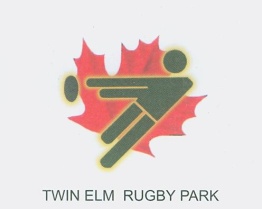 April 26, 2014 – TWIN ELM RUGBY PARKSPECIAL GENERAL MEETINGTwin Elm Rugby Park1:00-3:00 pmDRAFT AGENDA  as at April 12/14Welcome and IntroductionsRoll Call and Call to OrderReview of Previous MinutesBusiness Arising since AGMReportsPresident/Vice PresidentClubsSecretaryFinanceFacilitiesTERP Strategic ReviewVision, Mission, Goals, Objectives, OperationsGovernance Model and Management StructureElection of OfficersMain reason for the SGM2014 PlansActivities based on Strategic ReviewFinancesManagementLong-term PlanningNew Sources of RevenueOther BusinessOther – at discretion of Chair and time